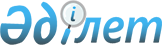 Қарағанды облыстық мәслихатының 2014 жылғы 11 желтоқсандағы ХХХI сессиясының "2015-2017 жылдарға арналған облыстық бюджет туралы" № 355 шешіміне өзгерістер енгізу туралыҚарағанды облыстық мәслихатының 2015 жылғы 15 қазандағы XХXVIII сессиясының № 442 шешімі. Қарағанды облысының Әділет департаментінде 2015 жылғы 26 қазанда № 3460 болып тіркелді

      Қазақстан Республикасының 2008 жылғы 4 желтоқсандағы Бюджет кодексіне, Қазақстан Республикасының 2001 жылғы 23 қаңтардағы "Қазақстан Республикасындағы жергілікті мемлекеттік басқару және өзін-өзі басқару туралы" Заңына сәйкес, облыстық мәслихат ШЕШІМ ЕТТІ:

      1. 

Қарағанды облыстық мәслихатының 2014 жылғы 11 желтоқсандағы № 355 ХХХI сессиясының "2015-2017 жылдарға арналған облыстық бюджет туралы" шешіміне (нормативтік құқықтық актілердің мемлекеттік тіркеу Тізіліміне № 2890 болып тіркелген, 2014 жылғы 25 желтоқсандағы "Орталық Қазақстан" № 245-246 (21880), 2014 жылғы 25 желтоқсандағы "Индустриальная Караганда" № 225-226 (21746-21747) газеттерінде, "Әділет" ақпараттық-құқықтық жүйесінде 2015 жылғы 8 қаңтарда жарияланған), келесі өзгерістер енгізілсін:



      нұсқалған шешімнің 1, 4, 5 қосымшалары осы шешімнің 1, 2,  3 қосымшаларына сәйкес жаңа редакцияда мазмұндалсын.

      2. 

Осы шешім 2015 жылдың 1 қаңтарынан бастап қолданысқа енгізіледі.

  

2015 жылға арналған облыстық бюджет 

2015 жылға арналған республикалық бюджеттен берілетін нысаналы трансферттер мен кредиттер 

2015 жылға арналған аудандар (облыстық маңызы бар қалалар) бюджеттеріне нысаналы трансферттер
					© 2012. Қазақстан Республикасы Әділет министрлігінің «Қазақстан Республикасының Заңнама және құқықтық ақпарат институты» ШЖҚ РМК
				

      Сессия төрағасы Қ. Оспанова

      Облыстық мәслихаттың хатшысыН. Дулатбеков

Қарағанды облыстық мәслихатының

2015 жылғы 15 қазандағы

XXXVIII сессиясының № 442 шешіміне

1 қосымша

Қарағанды облыстық мәслихатының

2014 жылғы 11 желтоқсандағы

XXXI сессиясының № 355 шешіміне

1 қосымша

Санаты

 

Санаты

 

Санаты

 

Санаты

 Сома 

(мың теңге)

 Сыныбы

 Сыныбы

 Сыныбы

 Сома 

(мың теңге)

 Iшкi сыныбы

 Iшкi сыныбы

 Сома 

(мың теңге)

 Атауы

 Сома 

(мың теңге)

 

1

 2

 3

 4

 5

 I. Кірістер

 154546501

 

1

 Салықтық түсімдер

 49703388

 01

 Табыс салығы

 20105119

 2

 Жеке табыс салығы

 20105119

 03

 Әлеуметтiк салық

 15698839

 1

 Әлеуметтiк салық

 15698839

 05

 Тауарларға, жұмыстарға және қызметтерге салынатын iшкi салықтар

 13899430

 3

 Табиғи және басқа да ресурстарды пайдаланғаны үшiн түсетiн түсiмдер

 13899430

 

2

 Салықтық емес түсiмдер

 2779609

 01

 Мемлекеттік меншіктен түсетін кірістер

 180267

 1

 Мемлекеттік кәсіпорындардың таза кірісі бөлігінің түсімдері

 92523

 3

 Мемлекет меншігіндегі акциялардың мемлекеттік пакеттеріне дивидендтер

 1242

 4

 Мемлекет меншігінде тұрған, заңды тұлғалардағы қатысу үлесіне кірістер

 3653

 5

 Мемлекет меншігіндегі мүлікті жалға беруден түсетін кірістер

 46982

 7

 Мемлекеттік бюджеттен берілген кредиттер бойынша сыйақылар

 35867

 04

 Мемлекеттік бюджеттен қаржыландырылатын, сондай-ақ Қазақстан Республикасы Ұлттық Банкінің бюджетінен (шығыстар сметасынан) ұсталатын және қаржыландырылатын мемлекеттік мекемелер салатын айыппұлдар, өсімпұлдар, санкциялар, өндіріп алулар

 1098314

 1

 Мұнай секторы ұйымдарынан түсетін түсімдерді қоспағанда, мемлекеттік бюджеттен қаржыландырылатын, сондай-ақ Қазақстан Республикасы Ұлттық Банкінің бюджетінен (шығыстар сметасынан) ұсталатын және қаржыландырылатын мемлекеттік мекемелер салатын айыппұлдар, өсімпұлдар, санкциялар, өндіріп алулар

 1098314

 06

 Басқа да салықтық емес түсiмдер

 1501028

 1

 Басқа да салықтық емес түсiмдер

 1501028

 

3

 Негізгі капиталды сатудан түсетін түсімдер

 3470

 01

 Мемлекеттік мекемелерге бекітілген мемлекеттік мүлікті сату

 3470

 1

 Мемлекеттік мекемелерге бекітілген мемлекеттік мүлікті сату

 3470

 

4

 Трансферттердің түсімдері

 102060034

 01

 Төмен тұрған мемлекеттiк басқару органдарынан трансферттер

 9560457

 2

 Аудандық (қалалық) бюджеттерден трансферттер

 9560457

 02

 Мемлекеттiк басқарудың жоғары тұрған органдарынан түсетiн трансферттер

 92499577

 1

 Республикалық бюджеттен түсетiн трансферттер

 92499577

 

Функционалдық топ

 

Функционалдық топ

 

Функционалдық топ

 

Функционалдық топ

 

Функционалдық топ

 Сома (мың теңге)

 Кіші функция

 Кіші функция

 Кіші функция

 Кіші функция

 Сома (мың теңге)

 Бюджеттік бағдарламалардың әкiмшiсi

 Бюджеттік бағдарламалардың әкiмшiсi

 Бюджеттік бағдарламалардың әкiмшiсi

 Сома (мың теңге)

 Бағдарлама

 Бағдарлама

 Сома (мың теңге)

 Атауы

 Сома (мың теңге)

 

1

 2

 3

 4

 5

 6

 II. Шығындар

 154669852

 

01

 Жалпы сипаттағы мемлекеттiк қызметтер

 1676718

 1

 Мемлекеттiк басқарудың жалпы функцияларын орындайтын өкiлдi, атқарушы және басқа органдар

 1267685

 110

 Облыс мәслихатының аппараты

 79411

 001

 Облыс мәслихатының қызметін қамтамасыз ету жөніндегі қызметтер 

 79411

 120

 Облыс әкімінің аппараты

 956937

 001

 Облыс әкімінің қызметін қамтамасыз ету жөніндегі қызметтер

 863617

 007

 Ведомстволық бағыныстағы мемлекеттік мекемелерінің және ұйымдарының күрделі шығыстары

 66475

 009

 Аудандық маңызы бар қалалардың, ауылдардың, кенттердің, ауылдық округтердің әкімдерін сайлауды қамтамасыз ету және өткізу

 16459

 013

 Облыс Қазақстан халқы Ассамблеясының қызметін қамтамасыз ету

 10386

 282

 Облыстың тексеру комиссиясы

 231337

 001

 Облыстың тексеру комиссиясының қызметін қамтамасыз ету жөніндегі қызметтер 

 231337

 2

 Қаржылық қызмет

 73671

 274

 Облыстың мемлекеттік активтер және сатып алу басқармасы

 73671

 001

 Жергілікті деңгейде мемлекеттік активтер мен сатып алуды басқару саласындағы мемлекеттік саясатты іске асыру жөніндегі қызметтер

 70171

 004

 Жекешелендіру, коммуналдық меншікті басқару, жекешелендіруден кейінгі қызмет және осыған байланысты дауларды реттеу

 3500

 5

 Жоспарлау және статистикалық қызмет

 212666

 299

 Облыстың экономика және қаржы басқармасы

 212666

 001

 Экономикалық саясатты, мемлекеттік жоспарлау, қалыптастыру мен дамыту жүйесін, бюджетті атқару, облыстың коммуналдық меншігін басқару саласындағы мемлекеттік саясатты іске асыру жөніндегі қызметтер

 212501

 003

 Мемлекеттік органның күрделі шығыстары 

 165

 9

 Жалпы сипаттағы өзге де мемлекеттiк қызметтер

 122696

 269

 Облыстың дін істері басқармасы

 122696

 001

 Жергілікті деңгейде дін істер саласындағы мемлекеттік саясатты іске асыру жөніндегі қызметтер

 98351

 004

 Ведомстволық бағыныстағы мемлекеттік мекемелерінің және ұйымдарының күрделі шығыстары

 3676

 005

 Өңірде діни ахуалды зерделеу және талдау

 20669

 

02

 Қорғаныс

 82024

 1

 Әскери мұқтаждар

 34473

 296

 Облыстың жұмылдыру дайындығы басқармасы

 34473

 003

 Жалпыға бірдей әскери міндетті атқару шеңберіндегі іс-шаралар

 23684

 007

 Аумақтық қорғанысты дайындау және облыстық ауқымдағы аумақтық қорғанысы

 10789

 2

 Төтенше жағдайлар жөнiндегi жұмыстарды ұйымдастыру

 47551

 287

 Облыстық бюджеттен қаржыландырылатын табиғи және техногендік сипаттағы төтенше жағдайлар, азаматтық қорғаныс саласындағы уәкілетті органдардың аумақтық органы

 26452

 002

 Аумақтық органның және ведомстволық бағынысты мемлекеттік мекемелерінің күрделі шығыстары

 20000

 004

 Облыс ауқымындағы төтенше жағдайлардың алдын алу және оларды жою

 6452

 296

 Облыстың жұмылдыру дайындығы басқармасы

 21099

 001

 Жергілікті деңгейде жұмылдыру дайындығы саласындағы мемлекеттік саясатты іске асыру жөніндегі қызметтер

 21099

 

03

 Қоғамдық тәртіп, қауіпсіздік, құқықтық, сот, қылмыстық-атқару қызметі

 10403763

 1

 Құқық қорғау қызметi

 10370981

 252

 Облыстық бюджеттен қаржыландырылатын атқарушы ішкі істер органы

 10341723

 001

 Облыс аумағында қоғамдық тәртіпті және қауіпсіздікті сақтауды қамтамасыз ету саласындағы мемлекеттік саясатты іске асыру жөніндегі қызметтер 

 9988135

 003

 Қоғамдық тәртіпті қорғауға қатысатын азаматтарды көтермелеу 

 3391

 006

 Мемлекеттік органның күрделі шығыстары 

 211583

 013

 Белгілі тұратын жері және құжаттары жоқ адамдарды орналастыру қызметтері

 61745

 014

 Әкімшілік тәртіппен тұтқындалған адамдарды ұстауды ұйымдастыру 

 29587

 015

 Қызметтік жануарларды ұстауды ұйымдастыру

 47282

 271

 Облыстың құрылыс басқармасы

 29258

 053

 Қоғамдық тәртіп және қауіпсіздік объектілерін салу

 29258

 9

 Қоғамдық тәртіп және қауіпсіздік саласындағы өзге де қызметтер

 32782

 120

 Облыс әкімінің аппараты

 32782

 015

 Аудандардың (облыстық маңызы бар қалалардың) бюджеттеріне азаматтық хал актілерін тіркеу бөлімдерінің штат санын ұстауға берілетін ағымдағы нысаналы трансферттер

 32782

 

04

 Бiлiм беру

 22619601

 1

 Мектепке дейiнгi тәрбие және оқыту

 3713870

 261

 Облыстың білім басқармасы

 3713870

 027

 Мектепке дейінгі білім беру ұйымдарында мемлекеттік білім беру тапсырыстарын іске асыруға аудандардың (облыстық маңызы бар қалалардың) бюджеттеріне берілетін ағымдағы нысаналы трансферттер

 3713870

 2

 Бастауыш, негізгі орта және жалпы орта білім беру

 6945212

 261

 Облыстың білім басқармасы

 3770970

 003

 Арнайы білім беретін оқу бағдарламалары бойынша жалпы білім беру

 1495466

 006

 Мамандандырылған білім беру ұйымдарында дарынды балаларға жалпы білім беру

 1359073

 061

 Аудандардың (облыстық маңызы бар қалалардың) бюджеттеріне үш деңгейлі жүйе бойынша біліктілігін арттырудан өткен мұғалімдерге еңбекақыны көтеруге берілетін ағымдағы нысаналы трансферттер

 916431

 285

 Облыстың дене шынықтыру және спорт басқармасы

 3174242

 006

 Балалар мен жасөспірімдерге спорт бойынша қосымша білім беру

 2759212

 007

 Мамандандырылған бiлiм беру ұйымдарында спорттағы дарынды балаларға жалпы бiлiм беру

 415030

 4

 Техникалық және кәсіптік, орта білімнен кейінгі білім беру

 8453252

 253

 Облыстың денсаулық сақтау басқармасы

 326640

 043

 Техникалық және кәсіптік, орта білімнен кейінгі білім беру ұйымдарында мамандар даярлау

 199939

 044

 Техникалық және кәсіптік, орта білімнен кейінгі білім беру бағдарламалары бойынша оқитындарға әлеуметтік қолдау көрсету

 126701

 261

 Облыстың білім басқармасы

 8126612

 024

 Техникалық және кәсіптік білім беру ұйымдарында мамандар даярлау

 8126612

 5

 Мамандарды қайта даярлау және біліктіліктерін арттыру

 48451

 253

 Облыстың денсаулық сақтау басқармасы

 48451

 003

 Кадрлардың біліктілігін арттыру және оларды қайта даярлау

 48451

 9

 Бiлiм беру саласындағы өзге де қызметтер

 3458816

 261

 Облыстың білім басқармасы

 571381

 001

 Жергілікті деңгейде білім беру саласындағы мемлекеттік саясатты іске асыру жөніндегі қызметтер

 139873

 005

 Облыстық мемлекеттік білім беру мекемелер үшін оқулықтар мен оқу-әдiстемелiк кешендерді сатып алу және жеткізу 

 32901

 007

 Облыстық ауқымда мектеп олимпиадаларын, мектептен тыс іс-шараларды және конкурстар өткізу

 86713

 011

 Балалар мен жасөспірімдердің психикалық денсаулығын зерттеу және халыққа психологиялық-медициналық-педагогикалық консультациялық көмек көрсету

 32792

 012

 Дамуында проблемалары бар балалар мен жасөспірімдердің оңалту және әлеуметтік бейімдеу 

 71486

 029

 Әдістемелік жұмыс

 82793

 067

 Ведомстволық бағыныстағы мемлекеттік мекемелерінің және ұйымдарының күрделі шығыстары

 60522

 113

 Жергілікті бюджеттерден берілетін ағымдағы нысаналы трансферттер 

 64301

 271

 Облыстың құрылыс басқармасы

 2887435

 037

 Білім беру объектілерін салу және реконструкциялау

 2887435

 

05

 Денсаулық сақтау

 40524000

 1

 Кең бейiндi ауруханалар

 527065

 253

 Облыстың денсаулық сақтау басқармасы

 527065

 004

 Республикалық бюджет қаражаты есебінен көрсетілетін және аудандық маңызы бар және ауылдың денсаулық сақтау субъектілері көрсететін медициналық көмекті қоспағанда, бастапқы медициналық-санитариялық көмек және медициналық ұйымдар мамандарын жіберу бойынша денсаулық сақтау субъектілерінің стационарлық және стационарды алмастыратын медициналық көмек көрсетуі

 527065

 2

 Халықтың денсаулығын қорғау

 1077201

 253

 Облыстың денсаулық сақтау басқармасы

 1077201

 005

 Жергілікті денсаулық сақтау ұйымдары үшін қанды, оның құрамдауыштары мен препараттарын өндіру

 450400

 006

 Ана мен баланы қорғау бойынша қызмет көрсету

 471675

 007

 Салауатты өмір салтын насихаттау

 154091

 017

 Шолғыншы эпидемиологиялық қадағалау жүргізу үшін тест-жүйелерін сатып алу

 1035

 3

 Мамандандырылған медициналық көмек

 13123344

 253

 Облыстың денсаулық сақтау басқармасы

 13123344

 009

 Туберкулез, жұқпалы аурулар, психикалық күйзеліс және мінез-құлқының бұзылуынан, оның ішінде психикаға белсенді әсер ететін заттарды қолдануға байланысты, зардап шегетін адамдарға медициналық көмек көрсету

 5344254

 019

 Туберкулезбен ауыратын науқастарды туберкулезге қарсы препараттармен қамтамасыз ету

 294358

 020

 Диабетпен ауыратын науқастарды диабетке қарсы препараттармен қамтамасыз ету

 570207

 021

 Онкогематологиялық науқастарды химия препараттарымен қамтамасыз ету

 367146

 022

 Созылмалы бүйрек функциясының жетіспеушілігі бар, аутоиммунды, орфандық аурулармен ауыратын, иммунитеті жеткіліксіз науқастарды, сондай-ақ бүйрегін транспланттаудан кейінгі науқастарды дәрілік заттармен қамтамасыз ету 

 1115970

 026

 Гемофилиямен ауыратын науқастарды қанды ұйыту факторларымен қамтамасыз ету

 711522

 027

 Халыққа иммундық профилактика жүргізу үшін вакциналарды және басқа медициналық иммундық биологиялық препараттарды орталықтандырылған сатып алу және сақтау

 1452971

 036

 Жіті миокард инфаркті бар науқастарды тромболитикалық препараттармен қамтамасыз ету 

 48269

 046

 Онкологиялық науқастарға тегін медициналық көмектің кепілдік берілген көлемі шеңберінде медициналық көмек көрсету 

 3218647

 4

 Емханалар

 19685224

 253

 Облыстың денсаулық сақтау басқармасы

 19685224

 014

 Халықтың жекелеген санаттарын амбулаториялық деңгейде дәрілік заттармен және балаларға арналған және емдік тағамдардың арнаулы өнімдерімен қамтамасыз ету

 2026573

 038

 Тегін медициналық көмектің кепілдік берілген көлемі шеңберінде скринингтік зерттеулер жүргізу

 490291

 039

 Аудандық маңызы бар және ауыл денсаулық сақтау субъектілерінің медициналық көмекті және амбулаториялық-емханалық көмекті халыққа тегін медициналық көмектің кепілдік берілген көлемі шеңберінде көрсетуі

 16848704

 045

 Азаматтардың жекелеген санаттарын дәрілік заттармен амбулаториялық емдеу деңгейінде жеңілдетілген жағдайда қамтамасыз ету

 319656

 5

 Медициналық көмектiң басқа түрлерi

 2032934

 253

 Облыстың денсаулық сақтау басқармасы

 2032934

 011

 Республикалық бюджет қаражаты есебінен көрсетілетін және аудандық маңызы бар және ауылдың денсаулық сақтау субъектілері көрсететін медициналық көмекті қоспағанда, жедел медициналық көмек көрсету және санитариялық авиация

 1984484

 029

 Облыстық арнайы медициналық жабдықтау базалары

 48450

 9

 Денсаулық сақтау саласындағы өзге де қызметтер

 4078232

 253

 Облыстың денсаулық сақтау басқармасы

 1282131

 001

 Жергілікті деңгейде денсаулық сақтау саласындағы мемлекеттік саясатты іске асыру жөніндегі қызметтер

 133892

 008

 Қазақстан Республикасында ЖИТС-тің алдын алу және оған қарсы күрес жөніндегі іс-шараларды іске асыру

 894172

 013

 Патологоанатомиялық ашып тексеруді жүргізу

 23215

 016

 Азаматтарды елді мекеннен тыс жерлерде емделу үшін тегін және жеңілдетілген жол жүрумен қамтамасыз ету

 5499

 018

 Денсаулық сақтау саласындағы ақпараттық талдамалық қызметтер

 43919

 033

 Медициналық денсаулық сақтау ұйымдарының күрделі шығыстары

 181434

 271

 Облыстың құрылыс басқармасы

 2796101

 038

 Денсаулық сақтау объектілерін салу және реконструкциялау

 2245969

 083

 Жұмыспен қамту 2020 жол картасы шеңберінде ауылдық елді мекендерде орналасқан дәрігерлік амбулаториялар және фельдшерлік-акушерлік пункттерді салу

 550132

 

06

 Әлеуметтiк көмек және әлеуметтiк қамсыздандыру

 5864312

 1

 Әлеуметтiк қамсыздандыру

 4264045

 256

 Облыстың жұмыспен қамтуды үйлестіру және әлеуметтік бағдарламалар басқармасы

 2595730

 002

 Жалпы үлгідегі медициналық-әлеуметтік мекемелерде (ұйымдарда) қарттар мен мүгедектерге арнаулы әлеуметтік қызметтер көрсету

 530797

 013

 Психоневрологиялық медициналық-әлеуметтік мекемелерде (ұйымдарда) психоневрологиялық аурулармен ауыратын мүгедектер үшін арнаулы әлеуметтік қызметтер көрсету

 1573619

 014

 Оңалту орталықтарында қарттарға, мүгедектерге, оның ішінде мүгедек балаларға арнаулы әлеуметтік қызметтер көрсету 

 4983

 015

 Балалар психоневрологиялық медициналық-әлеуметтік мекемелерінде (ұйымдарда) психоневрологиялық патологиялары бар мүгедек балалар үшін арнаулы әлеуметтік қызметтер көрсету

 486331

 261

 Облыстың білім басқармасы

 1668315

 015

 Жетiм балаларды, ата-анасының қамқорлығынсыз қалған балаларды әлеуметтік қамсыздандыру

 1499138

 037

 Әлеуметтік сауықтандыру

 169177

 2

 Әлеуметтiк көмек

 965373

 256

 Облыстың жұмыспен қамтуды үйлестіру және әлеуметтік бағдарламалар басқармасы

 965373

 003

 Мүгедектерге әлеуметтік қолдау

 447419

 051

 Аудандардың (облыстық маңызы бар қалалардың) бюджеттеріне Ұлы Отан соғысындағы Жеңістің жетпіс жылдығына арналған іс-шараларды өткізуге берілетін ағымдағы нысаналы трансферттер

 515963

 052

 Ұлы Отан соғысындағы Жеңістің жетпіс жылдығына арналған іс-шараларды өткізу

 1991

 9

 Әлеуметтiк көмек және әлеуметтiк қамтамасыз ету салаларындағы өзге де қызметтер

 634894

 256

 Облыстың жұмыспен қамтуды үйлестіру және әлеуметтік бағдарламалар басқармасы

 510483

 001

 Жергілікті деңгейде жұмыспен қамтуды қамтамасыз ету және халық үшін әлеуметтік бағдарламаларды іске асыру саласында мемлекеттік саясатты іске асыру жөніндегі қызметтер

 99671

 007

 Мемлекеттік органның күрделі шығыстары 

 252

 011

 Жәрдемақыларды және басқа да әлеуметтік төлемдерді есептеу, төлеу мен жеткізу бойынша қызметтерге ақы төлеу

 129

 017

 Аудандардың (облыстық маңызы бар қалалардың) бюджеттеріне арнаулы әлеуметтік қызметтер стандарттарын енгізуге берілетін ағымдағы нысаналы трансферттер 

 22244

 018

 Үкіметтік емес секторда мемлекеттік әлеуметтік тапсырысты орналастыру

 53955

 044

 Жергілікті деңгейде көші-қон іс-шараларын іске асыру

 20405

 045

 Аудандардың (облыстық маңызы бар қалалардың) бюджеттеріне Мүгедектердің құқықтарын қамтамасыз ету және өмір сүру сапасын жақсарту жөніндегі іс-шаралар жоспарын іске асыруға берілетін ағымдағы нысаналы трансферттер

 243194

 053

 Кохлеарлық импланттарға дәлдеп сөйлеу процессорларын ауыстыру және келтіру бойынша қызмет көрсету

 64614

 067

 Ведомстволық бағыныстағы мемлекеттік мекемелерінің және ұйымдарының күрделі шығыстары

 6019

 263

 Облыстың ішкі саясат басқармасы

 42501

 077

 Мүгедектердің құқықтарын қамтамасыз ету және өмір сүру сапасын жақсарту жөніндегі іс-шаралар жоспарын іске асыру

 42501

 270

 Облыстың еңбек инспекциясы бойынша басқармасы

 81910

 001

 Жергілікті деңгейде еңбек қатынасын реттеу саласындағы мемлекеттік саясатты іске асыру жөніндегі қызметтер

 81910

 

07

 Тұрғын үй-коммуналдық шаруашылық

 11853823

 1

 Тұрғын үй шаруашылығы

 5409567

 253

 Облыстың денсаулық сақтау басқармасы

 26370

 047

 Жұмыспен қамту 2020 жол картасы бойынша қалаларды және ауылдық елді мекендерді дамыту шеңберінде объектілерді жөндеу

 26370

 256

 Облыстың жұмыспен қамтуды үйлестіру және әлеуметтік бағдарламалар басқармасы

 9504

 043

 Жұмыспен қамту 2020 жол картасы бойынша қалаларды және ауылдық елді мекендерді дамыту шеңберінде объектілерді жөндеу

 9504

 261

 Облыстың білім басқармасы

 10685

 064

 Жұмыспен қамту 2020 жол картасы бойынша қалаларды және ауылдық елді мекендерді дамыту шеңберінде объектілерді жөндеу

 10685

 271

 Облыстың құрылыс басқармасы

 5111258

 014

 Аудандардың (облыстық маңызы бар қалалардың) бюджеттеріне коммуналдық тұрғын үй қорының тұрғын үйлерін жобалауға және (немесе) салуға, реконструкциялауға берілетін нысаналы даму трансферттері 

 1135406

 027

 Аудандардың (облыстық маңызы бар қалалардың) бюджеттеріне инженерлік-коммуникациялық инфрақұрылымды жобалауға, дамытуға және (немесе) жайластыруға берілетін нысаналы даму трансферттері

 321043

 063

 Аудандардың (облыстық маңызы бар қалалардың) бюджеттеріне бұзылу аумағынан тұрғындарды көшіру үшін тұрғын-үй құрылысына берілетін нысаналы даму трансферттері

 3444800

 098

 Аудандардың (облыстық маңызы бар қалалардың) бюджеттеріне коммуналдық тұрғын үй қорының тұрғын үйлерін сатып алуға берілетін ағымдағы нысаналы трансферттері 

 210009

 279

 Облыстың энергетика және тұрғын үй-коммуналдық шаруашылық басқармасы

 251750

 039

 Аудандардың (облыстық маңызы бар қалалардың) бюджеттерiне мамандандырылған уәкілетті ұйымдардың жарғылық капиталдарын ұлғайтуға берiлетiн нысаналы даму трансферттерi

 251750

 2

 Коммуналдық шаруашылық

 6394147

 271

 Облыстың құрылыс басқармасы

 1755691

 013

 Аудандар (облыстық маңызы бар қалалар) бюджеттеріне коммуналдық шаруашылықты дамытуға арналған нысаналы даму трансферттері

 715897

 030

 Коммуналдық шаруашылығын дамыту

 1039794

 279

 Облыстың энергетика және тұрғын үй-коммуналдық шаруашылық басқармасы

 4638456

 001

 Жергілікті деңгейде энергетика және тұрғын үй-коммуналдық шаруашылық саласындағы мемлекеттік саясатты іске асыру жөніндегі қызметтер 

 72806

 005

 Мемлекеттік органның күрделі шығыстары 

 1143

 010

 Аудандардың (облыстық маңызы бар қалалардың) бюджеттеріне сумен жабдықтау және су бұру жүйелерін дамытуға берілетін нысаналы даму трансферттері 

 2555028

 030

 Аудандардың (облыстық маңызы бар қалалардың) бюджеттеріне елді мекендерді сумен жабдықтау және су бұру жүйелерін дамытуға берілетін нысаналы даму трансферттері 

 171896

 113

 Жергілікті бюджеттерден берілетін ағымдағы нысаналы трансферттер 

 1837583

 3

 Елді-мекендерді абаттандыру

 50109

 279

 Облыстың энергетика және коммуналдық шаруашылық басқармасы

 50109

 040

 Аудандардың (облыстық маңызы бар қалалардың) бюджеттеріне профилактикалық дезинсекция мен дератизация жүргізуге (инфекциялық және паразиттік аурулардың табиғи ошақтарының аумағындағы, сондай-ақ инфекциялық және паразиттік аурулардың ошақтарындағы дезинсекция мен дератизацияны қоспағанда) берілетін ағымдағы нысаналы трансферттер

 50109

 

08

 Мәдениет, спорт, туризм және ақпараттық кеңістiк

 7562638

 1

 Мәдениет саласындағы қызмет

 2150758

 271

 Облыстың құрылыс басқармасы

 189

 016

 Мәдениет объектілерін дамыту

 189

 273

 Облыстың мәдениет, мұрағаттар және құжаттама басқармасы

 2150569

 005

 Мәдени-демалыс жұмысын қолдау

 240985

 007

 Тарихи-мәдени мұраны сақтауды және оған қолжетімділікті қамтамасыз ету

 492969

 008

 Театр және музыка өнерін қолдау

 1320505

 020

 Мәдениет саласындағы жергілікті маңызы бар әлеуметтік маңызды іс-шараларды іске асыру

 96110

 2

 Спорт

 3873233

 271

 Облыстың құрылыс басқармасы

 20052

 017

 Cпорт объектілерін дамыту 

 20052

 285

 Облыстың дене шынықтыру және спорт басқармасы

 3853181

 001

 Жергілікті деңгейде дене шынықтыру және спорт саласында мемлекеттік саясатты іске асыру жөніндегі қызметтер 

 58680

 002

 Облыстық деңгейде спорт жарыстарын өткізу

 25043

 003

 Әр түрлі спорт түрлері бойынша облыстың құрама командаларының мүшелерін дайындау және республикалық және халықаралық спорт жарыстарына қатысуы 

 3765767

 032

 Ведомстволық бағыныстағы мемлекеттік мекемелердің және ұйымдардың күрделі шығыстары

 3691

 3

 Ақпараттық кеңiстiк

 1138124

 263

 Облыстың ішкі саясат басқармасы

 462509

 007

 Мемлекеттік ақпараттық саясат жүргізу жөніндегі қызметтер

 462509

 264

 Облыстың тілдерді дамыту басқармасы

 93107

 001

 Жергілікті деңгейде тілдерді дамыту саласындағы мемлекеттік саясатты іске асыру жөніндегі қызметтер

 38326

 002

 Мемлекеттiк тiлдi және Қазақстан халқының басқа да тiлдерін дамыту

 54666

 003

 Мемлекеттік органның күрделі шығыстары

 115

 273

 Облыстың мәдениет, мұрағаттар және құжаттама басқармасы

 582508

 009

 Облыстық кiтапханалардың жұмыс iстеуiн қамтамасыз ету

 192430

 010

 Мұрағат қорының сақталуын қамтамасыз ету

 390078

 4

 Туризм

 7156

 275

 Облыстың кәсіпкерлік басқармасы

 7156

 009

 Туристік қызметті реттеу

 7156

 9

 Мәдениет, спорт, туризм және ақпараттық кеңiстiктi ұйымдастыру жөнiндегi өзге де қызметтер

 393367

 263

 Облыстың ішкі саясат басқармасы

 176757

 001

 Жергілікті деңгейде мемлекеттік ішкі саясатты іске асыру жөніндегі қызметтер

 176757

 273

 Облыстың мәдениет, мұрағаттар және құжаттама басқармасы

 84137

 001

 Жергiлiктi деңгейде мәдениет және мұрағат ісін басқару саласындағы мемлекеттік саясатты іске асыру жөніндегі қызметтер

 80609

 032

 Ведомстволық бағыныстағы мемлекеттік мекемелерінің және ұйымдарының күрделі шығыстары

 3528

 283

 Облыстың жастар саясаты мәселелерi жөніндегі басқармасы

 132473

 001

 Жергілікті деңгейде жастар саясатын іске асыру жөніндегі қызметтер

 87938

 005

 Жастар саясаты саласында іс-шараларды іске асыру

 44535

 

09

 Отын-энергетика кешенi және жер қойнауын пайдалану

 449897

 1

 Отын және энергетика

 449897

 279

 Облыстың энергетика және тұрғын үй-коммуналдық шаруашылық басқармасы

 449897

 081

 Елді мекендерді шаруашылық-ауыз сумен жабдықтау үшін жерасты суларына іздестіру-барлау жұмыстарын ұйымдастыру және жүргізу

 449897

 

10

 Ауыл, су, орман, балық шаруашылығы, ерекше қорғалатын табиғи аумақтар, қоршаған ортаны және жануарлар дүниесін қорғау, жер қатынастары

 10151391

 1

 Ауыл шаруашылығы

 8147026

 255

 Облыстың ауыл шаруашылығы басқармасы

 7907562

 001

 Жергілікті деңгейде ауыл шаруашылығы саласындағы мемлекеттік саясатты іске асыру жөніндегі қызметтер

 130609

 002

 Тұқым шаруашылығын қолдау

 100000

 014

 Ауыл шаруашылығы тауарларын өндірушілерге су жеткізу бойынша көрсетілетін қызметтердің құнын субсидиялау

 196688

 020

 Басым дақылдарды өндіруді субсидиялау арқылы өсімдік шаруашылығы өнімінің шығымдылығы мен сапасын арттыруды және көктемгі егіс пен егін жинау жұмыстарын жүргізуге қажетті жанар-жағармай материалдары мен басқа да тауар-материалдық құндылықтардың құнын арзандатуды субсидиялау

 737184

 029

 Ауыл шаруашылық дақылдарының зиянды организмдеріне қарсы күрес жөніндегі іс-шаралар

 30598

 041

 Ауыл шаруашылығы тауарын өндірушілерге өсімдіктерді қорғау мақсатында ауыл шаруашылығы дақылдарын өңдеуге арналған гербицидтердің, биоагенттердің (энтомофагтардың) және биопрепараттардың құнын арзандату

 497720

 045

 Тұқымдық және көшет отырғызылатын материалдың сорттық және себу сапаларын анықтау 

 30504

 046

 Тракторларды, олардың тіркемелерін, өздігінен жүретін ауыл шаруашылығы, мелиоративтік және жол-құрылыс машиналары мен тетіктерін мемлекеттік есепке алуға және тіркеу

 3225

 047

 Тыңайтқыштар (органикалықтарды қоспағанда) құнын субсидиялау

 195626

 049

 Қайта өңдеуші кәсіпорындардың ауылшаруашылық өнімін тереңдете қайта өңдеп өнім шығаруы үшін оны сатып алу шығындарын субсидиялау

 89370

 050

 Инвестициялар салынған жағдайда агроөнеркәсіптік кешен субъектісі көтерген шығыстардың бөліктерін өтеу

 482294

 051

 Агроөнеркәсіптік кешен субъектілерінің қарыздарын кепілдендіру мен сақтандыру шеңберінде субсидиялау

 30262

 053

 Мал шаруашылығы өнімдерінің өнімділігін және сапасын арттыруды, асыл тұқымды мал шаруашылығын дамытуды субсидиялау

 5383482

 719

 Облыстың ветеринария басқармасы

 239464

 001

 Жергілікті деңгейде ветеринария саласындағы мемлекеттік саясатты іске асыру жөніндегі қызметтер

 39006

 052

 Аудандардың (облыстық маңызы бар қалалардың) бюджеттеріне өкілеттіктердің берілуіне байланысты агроөнеркәсіптік кешен саласындағы жергілікті атқарушы органдардың бөлімшелерін ұстауға берілетін ағымдағы нысаналы трансферттер

 89000

 113

 Жергілікті бюджеттерден берілетін ағымдағы нысалы трансферттер

 111458

 2

 Су шаруашылығы

 418099

 254

 Облыстың табиғи ресурстар және табиғат пайдалануды реттеу басқармасы

 75462

 003

 Коммуналдық меншіктегі су шаруашылығы құрылыстарының жұмыс істеуін қамтамасыз ету

 75462

 279

 Облыстың энергетика және тұрғын үй-коммуналдық шаруашылық басқармасы

 342637

 032

 Ауыз сумен жабдықтаудың баламасыз көздерi болып табылатын сумен жабдықтаудың аса маңызды топтық және жергілікті жүйелерiнен ауыз су беру жөніндегі қызметтердің құнын субсидиялау 

 342637

 3

 Орман шаруашылығы

 291998

 254

 Облыстың табиғи ресурстар және табиғат пайдалануды реттеу басқармасы

 291998

 005

 Ормандарды сақтау, қорғау, молайту және орман өсiру

 291998

 5

 Қоршаған ортаны қорғау

 163365

 254

 Облыстың табиғи ресурстар және табиғат пайдалануды реттеу басқармасы

 69702

 001

 Жергілікті деңгейде қоршаған ортаны қорғау саласындағы мемлекеттік саясатты іске асыру жөніндегі қызметтер

 60392

 008

 Қоршаған ортаны қорғау бойынша іс-шаралар 

 9310

 271

 Облыстың құрылыс басқармасы

 93663

 022

 Қоршаған ортаны қорғау объектілерін дамыту

 93663

 6

 Жер қатынастары

 73876

 251

 Облыстың жер қатынастары басқармасы

 34091

 001

 Облыс аумағында жер қатынастарын реттеу саласындағы мемлекеттік саясатты іске асыру жөніндегі қызметтер 

 34091

 725

 Облыстың жердiң пайдаланылуы мен қорғалуын бақылау басқармасы

 39785

 001

 Жергілікті деңгейде жердiң пайдаланылуы мен қорғалуын бақылау саласындағы мемлекеттік саясатты іске асыру жөніндегі қызметтер

 39785

 9

 Ауыл, су, орман, балық шаруашылығы, қоршаған ортаны қорғау және жер қатынастары саласындағы басқа да қызметтер

 1057027

 255

 Облыстың ауыл шаруашылығы басқармасы

 1052546

 035

 Азық-түлік тауарларының өңірлік тұрақтандыру қорларын қалыптастыру 

 1052546

 719

 Облыстың ветеринария басқармасы

 4481

 028

 Уақытша сақтау пунктіне дейін ветеринариялық препараттарды тасымалдау бойынша көрсетілетін қызметтер

 4481

 

11

 Өнеркәсіп, сәулет, қала құрылысы және құрылыс қызметі

 651032

 2

 Сәулет, қала құрылысы және құрылыс қызметі

 569777

 271

 Облыстың құрылыс басқармасы

 485636

 001

 Жергілікті деңгейде құрылыс саласындағы мемлекеттік саясатты іске асыру жөніндегі қызметтер

 81279

 005

 Мемлекеттік органның күрделі шығыстары

 96

 114

 Жергілікті бюджеттерден берілетін нысаналы даму трансферттері

 404261

 272

 Облыстың сәулет және қала құрылысы басқармасы

 39090

 001

 Жергілікті деңгейде сәулет және қала құрылысы саласындағы мемлекеттік саясатты іске асыру жөніндегі қызметтер

 39090

 724

 Облыстың мемлекеттік сәулет-құрылыс бақылауы басқармасы

 45051

 001

 Жергілікті деңгейде мемлекеттік сәулет-құрылыс бақылау саласындағы мемлекеттік саясатты іске асыру жөніндегі қызметтер

 45051

 9

 Өнеркәсiп, сәулет, қала құрылысы және құрылыс қызметі саласындағы басқа да қызметтер

 81255

 277

 Облыстың өнеркәсіп және индустриалдық-инновациялық даму басқармасы

 81255

 001

 Жергілікті деңгейде өнеркәсіп және индустриалдық-инновациялық даму мемлекеттік саясатты іске асыру жөніндегі қызметтер

 81255

 

12

 Көлiк және коммуникация

 7379081

 1

 Автомобиль көлiгi

 4166038

 268

 Облыстың жолаушылар көлігі және автомобиль жолдары басқармасы

 4166038

 002

 Көлік инфрақұрылымын дамыту

 850000

 003

 Автомобиль жолдарының жұмыс істеуін қамтамасыз ету

 846961

 007

 Аудандардың (облыстық маңызы бар қалалар) бюджеттеріне көлік инфрақұрылымын дамытуға берілетін нысаналы даму трансферттері

 114183

 025

 Облыстық автомобиль жолдарын және елді-мекендердің көшелерін күрделі және орташа жөндеу

 2354894

 4

 Әуе көлiгi

 231945

 268

 Облыстың жолаушылар көлігі және автомобиль жолдары басқармасы

 231945

 004

 Жергілікті атқарушы органдардың шешімі бойынша тұрақты ішкі әуе тасымалдарды субсидиялау

 231945

 9

 Көлiк және коммуникациялар саласындағы басқа да қызметтер

 2981098

 268

 Облыстың жолаушылар көлігі және автомобиль жолдары басқармасы

 2981098

 001

 Жергілікті деңгейде көлік және коммуникация саласындағы мемлекеттік саясатты іске асыру жөніндегі қызметтер

 59011

 005

 Әлеуметтiк маңызы бар ауданаралық (қалааралық) қатынастар бойынша жолаушылар тасымалын субсидиялау

 1320521

 113

 Жергілікті бюджеттерден берілетін ағымдағы нысаналы трансферттер 

 1601566

 

13

 Басқалар

 11182788

 3

 Кәсiпкерлiк қызметтi қолдау және бәсекелестікті қорғау

 1967180

 275

 Облыстың кәсіпкерлік басқармасы

 1967180

 001

 Жергілікті деңгейде кәсіпкерлікті дамыту саласындағы мемлекеттік саясатты іске асыру жөніндегі қызметтер

 56020

 003

 Мемлекеттік органның күрделі шығыстары 

 990

 005

 "Бизнестің жол картасы 2020" бағдарламасы шеңберінде жеке кәсіпкерлікті қолдау

 24000

 008

 "Бизнестің жол картасы 2020" бағдарламасы шеңберінде кредиттер бойынша пайыздық мөлшерлемені субсидиялау

 1809170

 015

 "Бизнестің жол картасы 2020" бағдарламасы шеңберінде шағын және орта бизнеске кредиттерді ішінара кепілдендіру

 77000

 9

 Басқалар

 9215608

 253

 Облыстың денсаулық сақтау басқармасы

 38892

 049

 Моноқалаларды ағымдағы жайластыру 

 38892

 261

 Облыстың білім басқармасы

 209724

 066

 Аудандардың (облыстық маңызы бар қалалардың) бюджеттеріне моноқалаларды ағымдағы жайластыруға берілетін ағымдағы нысаналы трансферттер

 209724

 268

 Облыстың жолаушылар көлігі және автомобиль жолдары басқармасы

 259237

 036

 Аудандардың (облыстық маңызы бар қалалардың) бюджеттеріне моноқалаларды ағымдағы жайластыруға берілетін ағымдағы нысаналы трансферттер

 232520

 084

 Аудандардың (облыстық маңызы бар қалалар) бюджеттеріне моноқалаларда бюджеттік инвестициялық жобаларды іске асыруға берілетін нысаналы даму трансферттері

 26717

 271

 Облыстың құрылыс басқармасы

 2918449

 051

 "Бизнестің жол картасы 2020" бағдарламасы шеңберінде индустриялық инфрақұрылымды дамыту

 60039

 084

 Аудандардың (облыстық маңызы бар қалалар) бюджеттеріне моноқалаларда бюджеттік инвестициялық жобаларды іске асыруға берілетін нысаналы даму трансферттері

 2858410

 275

 Облыстың кәсіпкерлік басқармасы

 388697

 038

 Аудандардың (облыстық маңызы бар қалалар) бюджеттеріне моноқалаларда ағымдағы іс-шараларды іске асыруға берілетін ағымдағы нысаналы трансферттер

 129653

 067

 Моноқалаларда жобаларды іске асыру үшін берілетін кредиттер бойынша пайыздық мөлшерлемені субсидиялау

 179044

 068

 Моноқалаларда жаңа өндірістерді дамытуға гранттар беру

 80000

 279

 Облыстың энергетика және тұрғын үй-коммуналдық шаруашылық басқармасы

 1151422

 036

 Аудандардың (облыстық маңызы бар қалалардың) бюджеттеріне моноқалаларды ағымдағы жайластыруға берілетін ағымдағы нысаналы трансферттер

 1150364

 084

 Аудандардың (облыстық маңызы бар қалалар) бюджеттеріне моноқалаларда бюджеттік инвестициялық жобаларды іске асыруға берілетін нысаналы даму трансферттері

 1058

 299

 Облыстың экономика және қаржы басқармасы

 4249187

 012

 Облыстық жергілікті атқарушы органының резервi

 1000000

 040

 Аудандардың (облыстық маңызы бар қалалардың) бюджеттерiне мемлекеттік мекемелердің мемлекеттік қызметшілер болып табылмайтын жұмыскерлерінің, сондай-ақ жергілікті бюджеттерден қаржыландырылатын мемлекеттік қазыналық кәсіпорындар жұмыскерлерінің лауазымдық айлықақыларына ерекше еңбек жағдайлары үшін ай сайынғы үстемеақы төлеуге берілетін ағымдағы нысаналы трансферттер

 3162387

 064

 Жергілікті бюджеттік инвестициялық жобалардың техникалық-экономикалық негіздемелерін және концессиялық жобалардың конкурстық құжаттамаларын әзірлеу немесе түзету, сондай-ақ қажетті сараптамаларын жүргізу, концессиялық жобаларды консультативтік сүйемелдеу

 86800

 

14

 Борышқа қызмет көрсету

 112459

 1

 Борышқа қызмет көрсету

 112459

 299

 Облыстың экономика және қаржы басқармасы

 112459

 016

 Жергілікті атқарушы органдардың республикалық бюджеттен қарыздар бойынша сыйақылар мен өзге де төлемдерді төлеу бойынша борышына қызмет көрсету

 112459

 

15

 Трансферттер

 24156325

 1

 Трансферттер

 24156325

 299

 Облыстың экономика және қаржы басқармасы

 24156325

 007

 Субвенциялар

 22819004

 011

 Пайдаланылмаған (толық пайдаланылмаған) нысаналы трансферттерді қайтару

 635906

 017

 Нысаналы мақсатқа сай пайдаланылмаған нысаналы трансферттерді қайтару

 2795

 024

 Мемлекеттік органдардың функцияларын мемлекеттік басқарудың төмен тұрған деңгейлерінен жоғарғы деңгейлерге беруге байланысты жоғары тұрған бюджеттерге берілетін ағымдағы нысаналы трансферттер

 

 130122

 049

 Бюджет заңнамасымен қарастырылған жағдайларда жалпы сипаттағы трансферттерды қайтару

 568498

 III. Таза бюджеттік кредиттеу

 5111405

 Бюджеттік кредиттер

 6812182

 

06

 Әлеуметтiк көмек және әлеуметтiк қамсыздандыру

 671369

 9

 Әлеуметтiк көмек және әлеуметтiк қамтамасыз ету салаларындағы өзге де қызметтер

 671369

 255

 Облыстың ауыл шаруашылығы басқармасы

 671369

 037

 Жұмыспен қамту 2020 жол картасы шеңберінде ауылдағы кәсіпкерлікті дамытуға жәрдемдесу үшін бюджеттік кредиттер беру

 671369

 

07

 Тұрғын үй-коммуналдық шаруашылық

 5507187

 1

 Тұрғын үй шаруашылығы

 5507187

 271

 Облыстың құрылыс басқармасы

 1400000

 009

 Аудандардың (облыстық маңызы бар қалалардың) бюджеттеріне тұрғын үй жобалауға және салуға кредит беру 

 1400000

 279

 Облыстың энергетика және тұрғын үй-коммуналдық шаруашылық басқармасы

 4107187

 046

 Аудандардың (облыстық маңызы бар қалалардың) бюджеттеріне жылу, сумен жабдықтау және су бұру жүйелерін реконструкция және құрылыс үшін кредит беру

 4107187

 

10

 Ауыл, су, орман, балық шаруашылығы, ерекше қорғалатын табиғи аумақтар, қоршаған ортаны және жануарлар дүниесін қорғау, жер қатынастары

 481626

 1

 Ауыл шаруашылығы

 481626

 299

 Облыстың экономика және қаржы басқармасы

 481626

 013

 Мамандарды әлеуметтік қолдау шараларын іске асыру үшін

жергілікті атқарушы органдарға берілетін бюджеттік кредиттер

 481626

 

13

 Басқалар

 152000

 3

 Кәсiпкерлiк қызметтi қолдау және бәсекелестікті қорғау

 152000

 275

 Облыстың кәсіпкерлік басқармасы

 152000

 069

 Моноқалалардағы кәсіпкерлікті дамытуға жәрдемдесуге кредит беру

 152000

 Санаты

 Санаты

 Санаты

 Санаты

 Сома

(мың теңге)

 Сыныбы

 Сыныбы

 Сыныбы

 Сома

(мың теңге)

 Iшкi сыныбы

 Iшкi сыныбы

 Сома

(мың теңге)

 Атауы

 Сома

(мың теңге)

 

1

 2

 3

 4

 5

 

5

 Бюджеттік кредиттерді өтеу

 1700777

 

5

 Бюджеттік кредиттерді өтеу

 1700777

 

5

 01

 Бюджеттік кредиттерді өтеу

 1700777

 

5

 1

 Мемлекеттік бюджеттен берілген бюджеттік кредиттерді өтеу

 1608912

 

5

 2

 Бюджеттік кредиттердің сомаларын қайтару

 91865

 

Функционалдық топ

 

Функционалдық топ

 

Функционалдық топ

 

Функционалдық топ

 

Функционалдық топ

 Сома (мың теңге)

 Кіші функция

 Кіші функция

 Кіші функция

 Кіші функция

 Сома (мың теңге)

 Бюджеттік бағдарламалардың әкiмшiсi

 Бюджеттік бағдарламалардың әкiмшiсi

 Бюджеттік бағдарламалардың әкiмшiсi

 Сома (мың теңге)

 Бағдарлама

 Сома (мың теңге)

 Атауы

 Сома (мың теңге)

 

1

 2

 3

 4

 5

 6

 IV. Қаржы активтерімен операциялар бойынша сальдо

 -56618

 Қаржы активтерді сатып алу

 268912

 

13

 Басқалар

 268912

 9

 Басқалар

 268912

 277

 Облыстың өнеркәсіп және индустриалдық-инновациялық даму

басқармасы

 268912

 065

 Заңды тұлғалардың жарғылық капиталын қалыптастыру немесе

ұлғайту

 268912

 

Санаты

 

Санаты

 

Санаты

 

Санаты

 Сома 

(мың теңге)

 Сыныбы

 Сыныбы

 Сыныбы

 Сома 

(мың теңге)

 Iшкi сыныбы

 Iшкi сыныбы

 Сома 

(мың теңге)

 Атауы

 Сома 

(мың теңге)

 

1

 2

 3

 4

 5

 Мемлекеттің қаржы активтерін сатудан түсетін түсімдер

 3258530

 

Атауы

 Сома (мың теңге)

 

Атауы

 Сома (мың теңге)

 

1

 2

 

Атауы

 Сома (мың теңге)

 

V. Бюджет тапшылығы (профициті)

 -5178138

 

Атауы

 Сома (мың теңге)

 

VI. Бюджет тапшылығын қаржыландыру (профицитін пайдалану) 

 5178138

 

Қарағанды облыстық мәслихатының

2015 жылғы 15 қазандағы

XXXVIII сессиясының №442 шешіміне

2 қосымша

Қарағанды облыстық мәслихатының

2014 жылғы 11 желтоқсандағы

XXXI сессиясының №355 шешіміне

4 қосымша

Атауы

 Сома 

(мың теңге)

 

1

 2

 

Барлығы

 65478430

 

оның ішінде:

 

Ағымдағы нысаналы трансферттер

 42190242

 

Нысаналы даму трансферттері

 16476006

 

Бюджеттік кредиттер

 6812182

 

оның ішінде:

 

Ағымдағы нысаналы трансферттер

 42190242

 

оның ішінде:

 

Облыс мәслихатының аппараты

 202

 

Мемлекеттік мекемелердің мемлекеттік қызметшілер болып табылмайтын жұмыскерлерінің, сондай-ақ жергілікті бюджеттерден қаржыландырылатын мемлекеттік қазыналық кәсіпорындар жұмыскерлерінің лауазымдық айлықақыларына ерекше еңбек жағдайлары үшін ай сайынғы үстемеақы төлеуге 

 202

 

Облыс әкімінің аппараты

 39850

 

Мемлекеттік мекемелердің мемлекеттік қызметшілер болып табылмайтын жұмыскерлерінің, сондай-ақ жергілікті бюджеттерден қаржыландырылатын мемлекеттік қазыналық кәсіпорындар жұмыскерлерінің лауазымдық айлықақыларына ерекше еңбек жағдайлары үшін ай сайынғы үстемеақы төлеуге 

 7068

 

Азаматтық хал актілерін тіркеу бөлімдерінің штат санын ұстауға 

 32782

 

Облыстың тексеру комиссиясы

 470

 

Мемлекеттік мекемелердің мемлекеттік қызметшілер болып табылмайтын жұмыскерлерінің, сондай-ақ жергілікті бюджеттерден қаржыландырылатын мемлекеттік қазыналық кәсіпорындар жұмыскерлерінің лауазымдық айлықақыларына ерекше еңбек жағдайлары үшін ай сайынғы үстемеақы төлеуге 

 470

 

Облыстың мемлекеттік активтер және сатып алу басқармасы

 182

 

Мемлекеттік мекемелердің мемлекеттік қызметшілер болып табылмайтын жұмыскерлерінің, сондай-ақ жергілікті бюджеттерден қаржыландырылатын мемлекеттік қазыналық кәсіпорындар жұмыскерлерінің лауазымдық айлықақыларына ерекше еңбек жағдайлары үшін ай сайынғы үстемеақы төлеуге 

 182

 

Облыстық бюджеттен қаржыландырылатын атқарушы ішкі істер органы

 19527

 

Мемлекеттік мекемелердің мемлекеттік қызметшілер болып табылмайтын жұмыскерлерінің, сондай-ақ жергілікті бюджеттерден қаржыландырылатын мемлекеттік қазыналық кәсіпорындар жұмыскерлерінің лауазымдық айлықақыларына ерекше еңбек жағдайлары үшін ай сайынғы үстемеақы төлеуге 

 19527

 

Облыстың экономика және қаржы басқармасы

 3163001

 

Мемлекеттік мекемелердің мемлекеттік қызметшілер болып табылмайтын жұмыскерлерінің, сондай-ақ жергілікті бюджеттерден қаржыландырылатын мемлекеттік қазыналық кәсіпорындар жұмыскерлерінің лауазымдық айлықақыларына ерекше еңбек жағдайлары үшін ай сайынғы үстемеақы төлеуге 

 3163001

 

Облыстың дене шынықтыру және спорт басқармасы

 190076

 

Мемлекеттік мекемелердің мемлекеттік қызметшілер болып табылмайтын жұмыскерлерінің, сондай-ақ жергілікті бюджеттерден қаржыландырылатын мемлекеттік қазыналық кәсіпорындар жұмыскерлерінің лауазымдық айлықақыларына ерекше еңбек жағдайлары үшін ай сайынғы үстемеақы төлеуге 

 190076

 

Облыстың мәдениет, мұрағаттар және құжаттама басқармасы

 132579

 

Мемлекеттік мекемелердің мемлекеттік қызметшілер болып табылмайтын жұмыскерлерінің, сондай-ақ жергілікті бюджеттерден қаржыландырылатын мемлекеттік қазыналық кәсіпорындар жұмыскерлерінің лауазымдық айлықақыларына ерекше еңбек жағдайлары үшін ай сайынғы үстемеақы төлеуге 

 132579

 

Облыстың тілдерді дамыту басқармасы

 1839

 

Мемлекеттік мекемелердің мемлекеттік қызметшілер болып табылмайтын жұмыскерлерінің, сондай-ақ жергілікті бюджеттерден қаржыландырылатын мемлекеттік қазыналық кәсіпорындар жұмыскерлерінің лауазымдық айлықақыларына ерекше еңбек жағдайлары үшін ай сайынғы үстемеақы төлеуге 

 1839

 

Облыстың жастар саясаты мәселелері жөніндегі басқармасы

 2354

 

Мемлекеттік мекемелердің мемлекеттік қызметшілер болып табылмайтын жұмыскерлерінің, сондай-ақ жергілікті бюджеттерден қаржыландырылатын мемлекеттік қазыналық кәсіпорындар жұмыскерлерінің лауазымдық айлықақыларына ерекше еңбек жағдайлары үшін ай сайынғы үстемеақы төлеуге 

 2354

 

Облыстың еңбек инспекциясы бойынша басқармасы

 861

 

Мемлекеттік мекемелердің мемлекеттік қызметшілер болып табылмайтын жұмыскерлерінің, сондай-ақ жергілікті бюджеттерден қаржыландырылатын мемлекеттік қазыналық кәсіпорындар жұмыскерлерінің лауазымдық айлықақыларына ерекше еңбек жағдайлары үшін ай сайынғы үстемеақы төлеуге 

 861

 

Облыстың дін істері басқармасы

 2416

 

Мемлекеттік мекемелердің мемлекеттік қызметшілер болып табылмайтын жұмыскерлерінің, сондай-ақ жергілікті бюджеттерден қаржыландырылатын мемлекеттік қазыналық кәсіпорындар жұмыскерлерінің лауазымдық айлықақыларына ерекше еңбек жағдайлары үшін ай сайынғы үстемеақы төлеуге 

 2416

 

Облыстың білім беру басқармасы

 5773808

 

Мектепке дейінгі білім беру ұйымдарында мемлекеттік білім беру тапсырысын іске асыруға

 3713870

 

Техникалық және кәсіптік білім беру ұйымдарында мамандарды даярлауға арналған мемлекеттік білім беру тапсырысын ұлғайтуға

 148779

 

Техникалық және кәсіптік білім беру ұйымдарында білім алушылардың стипендияларының мөлшерін ұлғайтуға

 206289

 

Үш деңгейлі жүйе бойынша біліктілігін арттырудан өткен мұғалімдерге еңбекақыны көтеруге

 980875

 

Моноқалаларды ағымдағы жайластыру

 209724

 

Мемлекеттік мекемелердің мемлекеттік қызметшілер болып табылмайтын жұмыскерлерінің, сондай-ақ жергілікті бюджеттерден қаржыландырылатын мемлекеттік қазыналық кәсіпорындар жұмыскерлерінің лауазымдық айлықақыларына ерекше еңбек жағдайлары үшін ай сайынғы үстемеақы төлеуге 

 514271

 

Облыстың денсаулық сақтау басқармасы

 24797170

 

Жергілікті бюджет арқылы қаржыландырылатын тегін медициналық көмектің кепілдік берілген көлемін қамтамасыз етуге және кеңейтуге 

 18840107

 

Дәрiлiк заттарды, вакциналарды және басқа да иммундық-биологиялық препараттарды сатып алуға

 4445023

 

Халықтың иммунитетін сақтандыруды қамтамасыз етуге

 1067484

 

Жергілікті атқарушы органдардың мемлекеттік білім беру тапсырысы негізінде техникалық және кәсіптік, орта білімнен кейінгі білім беру ұйымдарында оқитындардың стипендияларының мөлшерін ұлғайтуға

 11739

 

Моноқалаларды ағымдағы жайластыру

 38892

 

Мемлекеттік мекемелердің мемлекеттік қызметшілер болып табылмайтын жұмыскерлерінің, сондай-ақ жергілікті бюджеттерден қаржыландырылатын мемлекеттік қазыналық кәсіпорындар жұмыскерлерінің лауазымдық айлықақыларына ерекше еңбек жағдайлары үшін ай сайынғы үстемеақы төлеуге 

 393925

 

Облыстың жұмыспен қамтуды үйлестіру және әлеуметтік бағдарламалар басқармасы

 996316

 

Халықты әлеуметтiк қорғауға және оған көмек көрсетуге 

 384007

 

Мемлекеттік мекемелердің мемлекеттік қызметшілер болып табылмайтын жұмыскерлерінің, сондай-ақ жергілікті бюджеттерден қаржыландырылатын мемлекеттік қазыналық кәсіпорындар жұмыскерлерінің лауазымдық айлықақыларына ерекше еңбек жағдайлары үшін ай сайынғы үстемеақы төлеуге 

 94355

 

Ұлы Отан соғысындағы Жеңістің жетпіс жылдығына арналған іс-шараларды өткізуге 

 517954

 

Облыстың ішкі саясат басқармасы

 27584

 

Мүгедектердің құқықтарын қамтамасыз ету және өмір сүру сапасын жақсарту жөніндегі іс-шаралар жоспарын іске асыру

 27395

 

Мемлекеттік мекемелердің мемлекеттік қызметшілер болып табылмайтын жұмыскерлерінің, сондай-ақ жергілікті бюджеттерден қаржыландырылатын мемлекеттік қазыналық кәсіпорындар жұмыскерлерінің лауазымдық айлықақыларына ерекше еңбек жағдайлары үшін ай сайынғы үстемеақы төлеуге 

 189

 

Облыстың кәсіпкерлік басқармасы

 2299119

 

"Бизнестің жол картасы 2020" бағдарламасы шеңберінде жеке кәсіпкерлікті қолдау

 24000

 

"Бизнестің жол картасы 2020" бағдарламасы шеңберінде кредиттер бойынша пайыздық ставкаларды субсидиялау

 1809170

 

"Бизнестің жол картасы 2020" бағдарламасы шеңберінде шағын және орта бизнеске кредиттерді ішінара кепілдендіру

 77000

 

Моноқалаларда ағымдағы іс-шараларды іске асыруға

 129653

 

Моноқалаларда жобаларды іске асыру үшін берілетін кредиттер бойынша пайыздық мөлшерлемені субсидиялау

 179044

 

Моноқалаларда жаңа өндірістерді дамытуға гранттар беру

 80000

 

Мемлекеттік мекемелердің мемлекеттік қызметшілер болып табылмайтын жұмыскерлерінің, сондай-ақ жергілікті бюджеттерден қаржыландырылатын мемлекеттік қазыналық кәсіпорындар жұмыскерлерінің лауазымдық айлықақыларына ерекше еңбек жағдайлары үшін ай сайынғы үстемеақы төлеуге 

 252

 

Облыстың өнеркәсіп және индустриалдық-инновациялық даму

басқармасы

 567

 

Мемлекеттік мекемелердің мемлекеттік қызметшілер болып табылмайтын жұмыскерлерінің, сондай-ақ жергілікті бюджеттерден қаржыландырылатын мемлекеттік қазыналық кәсіпорындар жұмыскерлерінің лауазымдық айлықақыларына ерекше еңбек жағдайлары үшін ай сайынғы үстемеақы төлеуге 

 567

 

Облыстың ауыл шаруашылық басқармасы

 2307301

 

Агроөнеркәсіптік кешеннің жергілікті атқарушы органдарының бөлімшелерін ұстауға

 4893

 

Қайта өңдеуші кәсіпорындардың ауылшаруашылық өнімін тереңдете қайта өңдеп өнім шығаруы үшін оны сатып алу шығындарын субсидиялау

 89370

 

Мемлекеттік мекемелердің мемлекеттік қызметшілер болып табылмайтын жұмыскерлерінің, сондай-ақ жергілікті бюджеттерден қаржыландырылатын мемлекеттік қазыналық кәсіпорындар жұмыскерлерінің лауазымдық айлықақыларына ерекше еңбек жағдайлары үшін ай сайынғы үстемеақы төлеуге 

 482

 

Инвестициялар салынған жағдайда агроөнеркәсіптік кешен субъектісі көтерген шығыстардың бөліктерін өтеу

 482294

 

Агроөнеркәсіптік кешен субъектілерінің қарыздарын кепілдендіру мен сақтандыру шеңберінде субсидиялау

 30262

 

Мал шаруашылығы өнімдерінің өнімділігін және сапасын арттыруды, асыл тұқымды мал шаруашылығын дамытуды субсидиялау

 1700000

 

Облыстың жер қатынастары басқармасы

 215

 

Мемлекеттік мекемелердің мемлекеттік қызметшілер болып табылмайтын жұмыскерлерінің, сондай-ақ жергілікті бюджеттерден қаржыландырылатын мемлекеттік қазыналық кәсіпорындар жұмыскерлерінің лауазымдық айлықақыларына ерекше еңбек жағдайлары үшін ай сайынғы үстемеақы төлеуге 

 215

 

Облыстың сәулет және қала құрылысы басқармасы

 365

 

Мемлекеттік мекемелердің мемлекеттік қызметшілер болып табылмайтын жұмыскерлерінің, сондай-ақ жергілікті бюджеттерден қаржыландырылатын мемлекеттік қазыналық кәсіпорындар жұмыскерлерінің лауазымдық айлықақыларына ерекше еңбек жағдайлары үшін ай сайынғы үстемеақы төлеуге 

 365

 

Облыстың энергетика және тұрғын үй-коммуналдық шаруашылық басқармасы

 1786583

 

Моноқалаларды ағымдағы жайластыруға 

 1150364

 

Мемлекеттік мекемелердің мемлекеттік қызметшілер болып табылмайтын жұмыскерлерінің, сондай-ақ жергілікті бюджеттерден қаржыландырылатын мемлекеттік қазыналық кәсіпорындар жұмыскерлерінің лауазымдық айлықақыларына ерекше еңбек жағдайлары үшін ай сайынғы үстемеақы төлеуге 

 270

 

Ауыз сумен жабдықтаудың баламасыз көздері болып табылатын аса маңызды топтық және оқшау сумен жабдықтау жүйелерінен ауыз су беру жөніндегі қызметтердің құнын субсидиялауға

 132940

 

Профилактикалық дезинсекция мен дератизация жүргізуге (инфекциялық және паразиттік аурулардың табиғи ошақтарының аумағындағы, сондай-ақ инфекциялық және паразиттік аурулардың ошақтарындағы дезинсекция мен дератизацияны қоспағанда) 

 50109

 

Тұрғын үй-коммуналдық шаруашылық объектілерінің қауіпті техникалық құрылғыларының қауіпсіз пайдаланылуын бақылауды жүзеге асыратын жергілікті атқарушы органдардың штат санын ұстауға 

 3003

 

Елді мекендерді шаруашылық-ауыз сумен жабдықтау үшін жерасты суларына іздестіру-барлау жұмыстарын ұйымдастыру және жүргізу

 449897

 

Облыстың жолаушылар көлігі және автомобиль жолдары басқармасы

 232922

 

Моноқалаларды ағымдағы жайластыруға 

 232520

 

Мемлекеттік мекемелердің мемлекеттік қызметшілер болып табылмайтын жұмыскерлерінің, сондай-ақ жергілікті бюджеттерден қаржыландырылатын мемлекеттік қазыналық кәсіпорындар жұмыскерлерінің лауазымдық айлықақыларына ерекше еңбек жағдайлары үшін ай сайынғы үстемеақы төлеуге 

 402

 

Облыстың табиғат ресурстары және табиғатты пайдалануды реттеу басқармасы

 16258

 

Мемлекеттік мекемелердің мемлекеттік қызметшілер болып табылмайтын жұмыскерлерінің, сондай-ақ жергілікті бюджеттерден қаржыландырылатын мемлекеттік қазыналық кәсіпорындар жұмыскерлерінің лауазымдық айлықақыларына ерекше еңбек жағдайлары үшін ай сайынғы үстемеақы төлеуге 

 16258

 

Облыстың құрылыс басқармасы

 210166

 

Мемлекеттік мекемелердің мемлекеттік қызметшілер болып табылмайтын жұмыскерлерінің, сондай-ақ жергілікті бюджеттерден қаржыландырылатын мемлекеттік қазыналық кәсіпорындар жұмыскерлерінің лауазымдық айлықақыларына ерекше еңбек жағдайлары үшін ай сайынғы үстемеақы төлеуге 

 157

 

Коммуналдық тұрғын үй қорының тұрғын үйлерін сатып алуға 

 210009

 

Облыстың жердiң пайдаланылуы мен қорғалуын бақылау басқармасы

 36468

 

Жердің пайдаланылуы мен қорғалуын бақылау жөніндегі уәкілетті органның штат санын ұстауға

 36468

 

Облыстың мемлекеттік сәулет-құрылыс бақылауы басқармасы

 36991

 

Сәулет, қала құрылысы, құрылыс және мемлекеттік сәулет-құрылыс бақылауы істері жөніндегі жергілікті атқарушы органдардың штат санын ұстауға

 36991

 

Облыстың ветеринария басқармасы

 114860

 

Агроөнеркәсіптік кешеннің жергілікті атқарушы органдарының бөлімшелерін ұстауға

 114860

 

Облыстың жұмылдыру дайындығы басқармасы

 192

 

Мемлекеттік мекемелердің мемлекеттік қызметшілер болып табылмайтын жұмыскерлерінің, сондай-ақ жергілікті бюджеттерден қаржыландырылатын мемлекеттік қазыналық кәсіпорындар жұмыскерлерінің лауазымдық айлықақыларына ерекше еңбек жағдайлары үшін ай сайынғы үстемеақы төлеуге 

 192

 

Нысаналы даму трансферттері:

 16476006

 

оның ішінде:

 

Облыстың құрылыс басқармасы

 13108301

 

Білім беру объектілерін салуға және реконструкциялауға

 2440921

 

Денсаулық сақтау объектілерін салу және реконструкциялау

 1997059

 

Коммуналдық шаруашылық объектілерін дамытуға

 1252191

 

Инженерлік-коммуникациялық инфрақұрылымды жобалауға, дамытуға және (немесе) жайластыруға 

 194633

 

Коммуналдық тұрғын үй қорының тұрғын үйлерін жобалауға және (немесе) салуға, реконструкциялауға

 1042745

 

"Бизнестің жол картасы 2020" бағдарламасы шеңберінде индустриялық инфрақұрылымды дамытуға

 54268

 

Моноқалаларда бюджеттік инвестициялық жобаларды іске асыруға

 2681684

 

Бұзылу аумағынан тұрғындарды көшіру үшін тұрғын-үй құрылысына

 3444800

 

Облыстың жолаушылар көлігі және автомобиль жолдары басқармасы

 826717

 

Көлік инфрақұрылымын дамытуға

 800000

 

Моноқалаларда бюджеттік инвестициялық жобаларды іске асыруға

 26717

 

Облыстың энергетика және тұрғын үй-коммуналдық шаруашылық басқармасы

 2540988

 

Сумен жабдықтау және су бұру жүйелерін дамытуға 

 2144594

 

Елді мекендерді сумен жабдықтау және су бұру жүйелерін дамытуға

 143586

 

Мамандандырылған уәкілетті ұйымдардың жарғылық капиталдарын ұлғайтуға 

 251750

 

Моноқалаларда бюджеттік инвестициялық жобаларды іске асыруға

 1058

 

Бюджеттік кредиттер

 6812182

 

оның ішінде:

 

Облыстың құрылыс басқармасы

 1400000

 

Тұрғын үй жобалауға және салуға

 1400000

 

Облыстың энергетика және тұрғын үй-коммуналдық шаруашылық басқармасы

 4107187

 

Жылу, сумен жабдықтау және су бұру жүйелерін реконструкция және құрылыс үшін кредит беру

 4107187

 

Облыстың экономика және қаржы басқармасы

 481626

 

Мамандарды әлеуметтік қолдау шараларын іске асыру үшін жергілікті атқарушы органдарға берілетін бюджеттік кредиттер

 481626

 

Облыстың ауыл шаруашылығы басқармасы

 671369

 

Жұмыспен қамту 2020 жол картасы шеңберінде ауылдағы кәсіпкерлікті дамытуға жәрдемдесу үшін бюджеттік кредиттер беру

 671369

 

Облыстың кәсіпкерлік басқармасы

 152000

 

Моноқалаларда кәсіпкерліктің дамуына ықпал етуге кредиттер беру

 152000

 

Қарағанды облыстық мәслихатының

2015 жылғы 15 қазандағы

XXXVIII сессиясының №442 шешіміне

3 қосымша

Қарағанды облыстық мәслихатының

2014 жылғы 11 желтоқсандағы

XXXI сессиясының №355 шешіміне

5 қосымша

Атауы

 Сома 

(мың теңге)

 

1

 2

 

Барлығы

 32282420

 

оның ішінде:

 

Ағымдағы нысаналы трансферттер

 14293158

 

Нысаналы даму трансферттері

 12000449

 

Бюджеттік кредиттер

 5988813

 

оның ішінде:

 

Ағымдағы нысаналы трансферттер

 14293158

 

оның ішінде:

 

Облыс әкімінің аппараты

 32782

 

Азаматтық хал актілерін тіркеу бөлімдерінің штат санын ұстауға 

 32782

 

Облыстың экономика және қаржы басқармасы

 3162387

 

Мемлекеттік мекемелердің мемлекеттік қызметшілер болып табылмайтын жұмыскерлерінің, сондай-ақ жергілікті бюджеттерден қаржыландырылатын мемлекеттік қазыналық кәсіпорындар жұмыскерлерінің лауазымдық айлықақыларына ерекше еңбек жағдайлары үшін ай сайынғы үстемеақы төлеуге 

 3162387

 

Облыстың білім беру басқармасы

 4904326

 

Мектепке дейінгі білім беру ұйымдарында мемлекеттік білім беру тапсырыстарын іске асыруға 

 3713870

 

Үш деңгейлі жүйе бойынша біліктілігін арттырудан өткен мұғалімдерге еңбекақыны көтеруге

 916431

 

Моноқалаларды ағымдағы жайластыру

 209724

 

Аудандардың (облыстық маңызы бар қалалардың) жергiлiктi атқарушы органдардың жүргiзуге облыстардың жергiлiктi атқарушы органдарынан функцияларды берумен байланысты

 64301

 

Облыстың жұмыспен қамтуды үйлестіру және әлеуметтік бағдарламалар басқармасы

 781401

 

Халықты әлеуметтiк қорғауға және оған көмек көрсетуге 

 265438

 

Ұлы Отан соғысындағы Жеңістің жетпіс жылдығына арналған іс-шараларды өткізуге 

 515963

 

Облыстың энергетика және тұрғын үй-коммуналдық шаруашылық басқармасы

 3038056

 

Тұрғын үй-коммуналдық шаруашылыққа

 1824458

 

Көп пәтерлі тұрғын-үйлердегі энергетикалық аудитті жүргізуге

 13125

 

Моноқалаларды ағымдағы жайластыруға

 1150364

 

Профилактикалық дезинсекция мен дератизация жүргізуге (инфекциялық және паразиттік аурулардың табиғи ошақтарының аумағындағы, сондай-ақ инфекциялық және паразиттік аурулардың ошақтарындағы дезинсекция мен дератизацияны қоспағанда) 

 50109

 

Облыстың жолаушылар көлігі және автомобиль жолдары басқармасы

 1834086

 

Аудандық маңызы бар автомобиль жолдарын (қала көшелерін) күрделі , орташа және ағымдағы жөндеуден өткізуге

 1335879

 

Әлеуметтік маңызы бар қалалық (ауылдық), қала маңындағы және ауданішілік қатынастар бойынша жолаушылар тасымалдарын субсидиялауға 

 265687

 

Моноқалаларды ағымдағы жайластыруға

 232520

 

Облыстың кәсіпкерлік басқармасы

 129653

 

Моноқалаларда ағымдағы іс-шараларды іске асыруға

 129653

 

Облыстың ветеринария басқармасы

 200458

 

Агроөнеркәсіптік кешеннің жергілікті атқарушы органдарының бөлімшелерін ұстауға

 89000

 

Алып қойылатын және жойылатын ауру жануарлардың, жануарлардан алынатын өнімдер мен шикізаттың құнын иелеріне өтеу

 111458

 

Облыстың құрылыс басқармасы

 210009

 

Коммуналдық тұрғын үй қорының тұрғын үйлерін сатып алуға 

 210009

 

Нысаналы даму трансферттері:

 12000449

 

оның ішінде:

 

Облыстың құрылыс басқармасы

 8879817

 

Инженерлік-коммуникациялық инфрақұрылымды жобалауға, дамытуға және (немесе) жайластыруға 

 321043

 

Коммуналдық тұрғын үй қорының тұрғын үйлерін жобалауға және (немесе) салуға, реконструкциялауға

 1135406

 

Коммуналдық шаруашылық объектілерін дамытуға

 715897

 

Моноқалаларда бюджеттік инвестициялық жобаларды іске асыруға

 2858410

 

Бұзылу аумағынан тұрғындарды көшіру үшін тұрғын-үй құрылысына

 3444800

 

Мемлекеттік органдардың объектілерін дамыту

 404261

 

Облыстың жолаушылар көлігі және автомобильдер жолдары басқармасы

 140900

 

Моноқалаларда бюджеттік инвестициялық жобаларды іске асыруға

 26717

 

Көлік инфрақұрылымын дамытуға

 114183

 

Облыстың энергетика және тұрғын үй-коммуналдық шаруашылық басқармасы

 2979732

 

Сумен жабдықтау және су бұру жүйелерін дамытуға

 2726924

 

Мамандандырылған уәкілетті ұйымдардың жарғылық капиталдарын ұлғайтуға 

 251750

 

Моноқалаларда бюджеттік инвестициялық жобаларды іске асыруға

 1058

 

Бюджеттік кредиттер

 5988813

 

оның ішінде:

 

Облыстың құрылыс басқармасы

 1400000

 

Тұрғын үй жобалауға және салуға

 1400000

 

Облыстың энергетика және тұрғын үй-коммуналдық шаруашылық басқармасы

 4107187

 

Жылу, сумен жабдықтау және су бұру жүйелерін реконструкция және құрылыс үшін кредит беру

 4107187

 

Облыстың экономика және қаржы басқармасы

 481626

 

Мамандарды әлеуметтік қолдау шараларын іске асыру үшін жергілікті атқарушы органдарға берілетін бюджеттік кредиттер

 481626

 